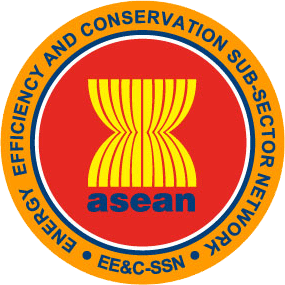 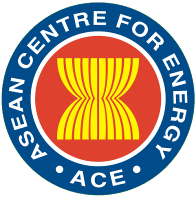 SUBMISSION FORMASEAN Energy Efficiency and Conservation (EE&C) Best Practice Competition in BuildingsASEAN Energy Awards – 2016Category: (Deadline for submission of Electronic Entries to ACE: 14 April 2016)page  1Certification and Covering Note from ConsultantSample: The (name of building) occupies a site area of about ______ square meters and was completed in ______.   (Following is a brief description of the building, say). The building has 2 basements and 9-storeys (5 storey H-shaped ward tower block above the 4-storey podium block) with a total gross floor area of _____ square meters.The details of client and project consultants (as appropriate) are:Client	:			(Name of Building)Architect	:		M&E Engineers	:		C&S Engineers	:		Project Managers	:		The (name of building) hereby agreed to allow the ACE Board of Judges and the Japanese experts to visit the building and verify the authenticity of the data. However, two weeks advance notice is required to allow for necessary arrangements.The undersigned certified that the information given is true and accurate and prepared with the consent of the party/ies involved.p age  2Cover of Report (Name of Building, photo, etc.)p age  3Overall On-site Design (2 page Write-up)General discussion to focus on the following:  Use of vegetation, landscape and hardscape (effective application of ground covering plant and large plant, modification of landscape and topography, use of hardscape materials); use of water body (effective application of water body: location, quantity, etc.); use of wind (effective application of wind:  natural ventilation, stack ventilation, etc.); and other use of on-site natural environment (the use of night sky radiation, others).  (This introductory note must be deleted in the submission.)p age  4Overall On-site Design (2 page Write-up)General discussion to focus on the following:  use of vegetation, landscape and hardscape (effective application of ground covering plant and large plant, modification of landscape and topography, use of hardscape materials); use of water body (effective application of water body: location, quantity, etc.); use of wind (effective application of wind:  natural ventilation, stack ventilation, etc.); and other use of on-site natural environment (the use of night sky radiation, others).   (This introductory note must be deleted in the submission.) p age  5Active Design (GEneral Discussion max 2 pages) General discussion of features to focus on the following areas: air-conditioning system (selection, layout and plant system design): __ kW/ton __ W/m2 ; Lighting systems: _ W/m2; Other systems (transportation, etc.) __W/m2 ; Indoor air quality (thermal comfort, ventilation, _ m3/hour/person, etc.); overall energy consumption per sq.m. of normal air-conditioned areas:  __ W/m2; other active design concepts  (specify). (This introductory note must be deleted in the submission). p age  6Active Design (general Discussion max 2 pages) General discussion to focus on the following areas: air-conditioning system (selection, layout and plant system design): __ kW/ton __ W/m2 ; Lighting systems: _ W/m2; Other systems (transportation, etc.) __W/m2 ; Indoor air quality (thermal comfort, ventilation, _ m3/hour/person, etc.); overall energy consumption per sq.m. of normal air-conditioned areas:  __ W/m2; other active design concepts  (specify). (This introductory note must be deleted in the submission). p age  7Passive Design (Discussion of 4 Features max 4 pages)Discussion of 4 features to focus on the following areas: orientation and building design (the orientation of building, the shape of building (surface area to gross floor area ratio), the location of service core, the position of entrances, the hardscape around building, spatial organisation for various functions, etc.); envelope design (material, shading, fenestration, etc.); material (heat transfer protection, humidity protection, MRT effect, color of envelope, infiltration protection and control, Etc.); shading (efficiency of shading devices, the use of natural shading devices, the use of shading  from adjacent buildings, etc.); fenestration (Fenestration design: location, nature and size of opening, light to solar heat gain ratio (LT/SC), etc.); Overall heat transfer through building envelope: wall _ W/m2; Roof _ W/m2; daylighting (the use of diffuse radiation in building: hall, atrium, corridor, parking, toilet, etc., zoning for integrated lighting and daylighting, contrast ratio of brightness); natural ventilation; other passive design concepts.  (This introductory note must be deleted in the submission).p age  8Passive Design (Discussion of 4 Features max 4 pages)Discussion of 4 features to focus on the following areas: orientation and building design (the orientation of building, the shape of building (surface area to gross floor area ratio), the location of service core, the position of entrances, the hardscape around building, spatial organisation for various functions, etc.); envelope design (material, shading, fenestration, etc.); material (heat transfer protection, humidity protection, MRT effect, color of envelope, infiltration protection and control, Etc.); shading (efficiency of shading devices, the use of natural shading devices, the use of shading  from adjacent buildings, etc.); fenestration (Fenestration design: location, nature and size of opening, light to solar heat gain ratio (LT/SC), etc.); Overall heat transfer through building envelope: wall _ W/m2; Roof _ W/m2; daylighting (the use of diffuse radiation in building: hall, atrium, corridor, parking, toilet, etc., zoning for integrated lighting and daylighting, contrast ratio of brightness); natural ventilation; other passive design concepts.  (This introductory note must be deleted in the submission).p age  9 Passive Design (Discussion of 4 Features max 4 pages)Discussion of 4 features to focus on the following areas: orientation and building design (the orientation of building, the shape of building (surface area to gross floor area ratio), the location of service core, the position of entrances, the hardscape around building, spatial organisation for various functions, etc.); envelope design (material, shading, fenestration, etc.); material (heat transfer protection, humidity protection, MRT effect, color of envelope, infiltration protection and control, Etc.); shading (efficiency of shading devices, the use of natural shading devices, the use of shading  from adjacent buildings, etc.); fenestration (Fenestration design: location, nature and size of opening, light to solar heat gain ratio (LT/SC), etc.); Overall heat transfer through building envelope: wall _ W/m2; Roof _ W/m2; daylighting (the use of diffuse radiation in building: hall, atrium, corridor, parking, toilet, etc., zoning for integrated lighting and daylighting, contrast ratio of brightness); natural ventilation; other passive design concepts.  (This introductory note must be deleted in the submission).p age  10Passive Design (Discussion of 4 Features max 4 pages)Discussion of 4 features to focus on the following areas: orientation and building design (the orientation of building, the shape of building (surface area to gross floor area ratio), the location of service core, the position of entrances, the hardscape around building, spatial organisation for various functions, etc.); envelope design (material, shading, fenestration, etc.); material (heat transfer protection, humidity protection, MRT effect, color of envelope, infiltration protection and control, Etc.); shading (efficiency of shading devices, the use of natural shading devices, the use of shading  from adjacent buildings, etc.); fenestration (Fenestration design: location, nature and size of opening, light to solar heat gain ratio (LT/SC), etc.); Overall heat transfer through building envelope: wall _ W/m2; Roof _ W/m2; daylighting (the use of diffuse radiation in building: hall, atrium, corridor, parking, toilet, etc., zoning for integrated lighting and daylighting, contrast ratio of brightness); natural ventilation; other passive design concepts.  (This introductory note must be deleted in the submission).p age  11Maintenance and Management 
(GeNERAL Discussion max 1 page)General discussion to focus on the following areas: energy management systems (building Energy Management System (BAS), energy consumption monitoring system, etc.); maintenance and management measures (manpower:  __ man-hour/year, maintenance contractor, availability of energy management engineer, training of maintenance workers: ___cumulative no. of hours); training programmes (with description, etc.); others (specify).  (This introductory note must be deleted in thesubmission).p age  12Environmental Impacts
(General Discussion max 1 page)General discussion to focus on the following areas: waste management; pollution management (air, noise, visual, exhaust, etc.); green/non-toxic materials; others (specify). (This introductory note must be deleted in the submission).p age  13Building Information (Fill up details max 2 pages)General InformationName of the buildingName of owner and management companyAddressTel. No./Fax No./E-mail addressB.     Building Physical InformationPhysical building backgroundBrief historySingle function usage or mix function usage (specify)Age of buildingAny retrofit done? When? What?Total number of storeysTotal number of basement floorNumber of car park storeysTotal gross floor areaSurface area of the envelope including the roof to gross floor area ratioCar park areaGross lettable areaAir-conditioned areaNon-air conditioned areaPlot ratio (total GFA / ground area)  Building Design and Practice InformationPlants and landscape design/ wind and natural ventilation/ water features/ daylighting/ etc.Facade and shading design         - Type of facade         - Color of facade         - Use of shading devicesLocation of service coreShape of buildingOverall heat transfer through building envelope:        Wall _______ W/m2; Roof ________ W/m2Lighting fixtures*Lighting load ________ W/m2 (gross floor area)Building air-conditioner system and equipment
   - Fresh air exchange rate:    _______  m3/hour/person
                                                 ________ m3/hour/m2
                                                 ________ m3/hour
   - Energy efficiency of aircon chiller: ________ kW/tonCooling Load ______ W/m2  (air-conditioned area)
Operation InformationOccupancy rate (year 2001):  Minimum _____ % of total areaTotal number of occupantsOwnership of building (occupied by owner(s), renter(s), etc.)p age  14Building Information (Fill up details max 2 pages)30.    Building operating schedule weekdays from  _______________ to _______________Saturday   from  _______________ to _______________ Sunday     from  _______________ to _______________Operating hours/ yr ________31.   Building indoor environment: Indoor air quality setting:  temperature and RH      
E.      Energy Consumption InformationPeak demand  (monthly)Energy used  (monthly)Typical Load curve  (weekdays, weekends)* Energy efficiency index: air-conditioned area ______ kWh/m2/yr          (based on 2,000 operational hours/yr) 36.   Energy consumption: Electricity ________	 kWh/m2/yr          (based on 2,000 operational hours/yr)
 - Fuel ________ Liters/yr (not for electricity generation)F.      Energy Management Information37.    Building energy management system Connected physical points _______ (no  )38.    Energy saving:   Schedule programme ______ kWh/yr
                                    Duty cycle programme ______ kWh/yr
                                    Optimum start / stop programme ______ kWh/yr
                                    Power demand programme ______ kW (mean)Maintenance InformationMaintenance programmeManpower:  ________ man-hr/yrMaintenance contractorAvailability of energy management engineerTraining of maintenance workers: ______ cumulative hours/yr.Environmental ImpactsImpacts of wasteImpacts of pollution (air, noise, visual, exhaust, etc.)
Additional Information for Retrofitted Buildings*Energy savings in air-conditioned area _______ kWh/m2/yr (based on 2,000 operational hours/year *Energy savings in lighting systems _________ kWh/m2/yr (based on 2,000 operational hours/year)*Retrofitted area: _________ % of total areap age  15Drawings (A4/A3 size: typical floor plan, site layout, roof plan, and vertical cross section - max 4 pages)p age  16Drawings (A4/A3 size: typical floor plan, site layout, roof plan, and vertical cross section - max 4 pages)p age  17Drawings (A4/A3 size: typical floor plan, site layout, roof plan, and vertical cross section - max 4 pages)p age  18Drawings (A4/A3 size: typical floor plan, site layout, roof plan, and vertical cross section - max 4 pages)I t e mD a t aCompliance(Put check)Submission Requirement-	Certification and Note from Consultants1 page-	Cover of Report1 page-	Overall on-site designMax 2 pages-	Active DesignMax 2 pages-	Passive DesignMax 4 pages-	Maintenance and ManagementMax 1 page-	Environmental ImpactsMax 1 page-	Building InformationMax 2 pages-	DrawingsMax 4 pagesPre-QualificationData-	Energy Efficiency Index: (150 kWh/m2/yr based on GFA)___   kWh/m2/yrAir-conditioning up to 50 percent of total gross floor area (GFA)___   %-	Temperature and Other Settings: Not less than 21o C but not more than 26o C-	Lighting load (Office – max 12 W/m2 of GFA;Others – max 20 W/m2 of GFA) ___  W/m2 (GFA) -	Operating hours/yr.:  To be based on 2,000 hours/year-	At least 1 full-year of operation prior to nomination in national competition___  years_______________________Name of the ClientOffice, PositionTel, fax, e-mail_______________________Name of ConsultantOffice, PositionTel, fax, e-mail_______________________Name of ConsultantOffice, PositionTel, fax, e-mail_______________________Name of ConsultantOffice, PositionTel, fax, e-mail_______________________Name of ConsultantOffice, PositionTel, fax, e-mail_______________________Name of ConsultantOffice, PositionTel, fax, e-mail_______________________Endorsed by Focal Point
Name, Office (country) & Position Tel, Fax, e-mail_______________________Endorsed by Focal Point
Name, Office (country) & Position Tel, Fax, e-mail